بسم الله الرحمن الرحيماختبار نهاية الفصل الدراسي الثالث  – ( الدور الأول ) – للعام الدراسي 1445هـالسؤال الأول : فهم المقروء :  في إحْدَى السَّنَواتِ انْتَشَرَ الْمَرَضُ بِسُرْعَةٍ في أَرْجاءِ بلادِ بُخارى ، فأصاب أناسا كثيرين حتى أصاب الْأَمِيرَ نوحَ بنَ مَنْصُورٍ فَأَلْزَمَهُ الفراش .قَالَ قَرِيبُ الأمير مُشْفِقًا : " يُوجَدُ يا مَوْلايَ طَبيبٌ ماهِرٌ اسْمُهُ أبو علي بن سينا ، له تَجارِبُ في الطَّبَ . أَرْسَلَ الأميرُ في طَلَبِ ابن سينا لِعِلاجه . وعندما عَلِمَ ابن سينا بِالْخَبَرِ دُهِشَ ، وقَالَ لأساتذته في الطَّب : " كيف أُعالِجُ الأمير نوحاً بن منصور وما أنا إِلَّا طَبيبٌ صَغير وأنتم أَطِبَاءُ كبار ؟ " . فقالَ له أَحَدُ أَساتِذَتِهِ في الطَّبَ : " يا أبا عليّ ، لقد صِرْتَ من العلم بمكان كبير ، ولك تجاربُ في الطَّبُ كَثيرة . نَشْكُرُ لك تَواضُعَك . اذْهَبْ إِلَى الْأَميرِ وَأَجِبْ دَعوتَه ".رَحَلَ ابنُ سينا إلى الأميرِ نوح بن منصورٍ ، ودَخَلَ عليه وهو راقد في فِراشِهِ ، وظَلَّ يَفْحَصُهُ ويَسْأَلُهُ حتَّى عَرَفَ سِرَّ الْمَرَضِ وَكَيْفِيَةَ الْعِلاج. وقال  سَأَصْنَعُ لك خَلِيطًا مِنَ الأَعشاب، وأَنْصَحُكَ بِأَكُل بَعْضِ الْأَطْعِمَةِ وحينئِذٍ يَكونُ الشَّفاء بإِذْنِ الله " . قال الأميرُ مُتَعَجبًا : " وما دَخَلُ الْأَطْعِمَةِ في الشِّفاء ؟ " .فَقالَ ابنُ سينا : " بل الشِّفاء كله فيما يَتَنَاوَلُ الْمَرِيضُ من طَعام . والأَعْشَابُ وَحْدَها لا تكفي . بل هناك من الأدويَةِ ما يُصْبِحُ ضَارَاً إذا لم تُصاحِبَهُ أَطْعِمَةٌ مُعَيَّنة وهناك منَ الْأَمْراضِ يا مَوْلاي، ما لا يُداوَى إِلَّا بِالْحِمْيَةِ ، أو بأنواع مُعَيَّنَةٍ من الطعام . وقد قالوا قَديما : "طَعامُكَ داؤُكَ أو دواؤك " .وما هي إِلَّا أَيَّام معدودات حتى تَحَسَّنَتْ صِحْتُهُ وَبَرِئَ مَن مَرَضِهِ وَعَرَفَ أَنَ العلاج ليس بالدّواء، فقط بل بالطعام أيضا.10– ما رأيك في المريض الذي يتناول الدواء ويأكل ما لذ من الطعام؟......  تصرف خاطئ فالدواء وحده لايكفي بل لابد معه من تناول أطعمة معينة حتى يكون الدواء نافعًا  .......  السؤال الثاني  : الصنف اللغوي  :السؤال الثالث :الوظيفة النحوية7- العالم لن يفرط في عمله                  ( اجعل العبارة للمثنى وغير ما يلزم)...... العالمان لن يفرطا في عملهما  ......8- - لتحافظ على صلاتك                ( إعراب ما تحته خط  )  .....  ل: لام الأمر، تحافظ مضارع مجزوم وعلامة جزمه السكون  ........ السؤال الرابع : الأسلوب اللغوي   5- حول العبارة إلى أسلوب شرط وغير ما يلزم :         استنشاق الهواء النقي ، التمتع بصحة جيدة .......   من يستنشق الهواء النقي يتمتع بصحة جيدة ............6- نجح الطلاب   كلهم                     ( أكمل بتوكيد معنوي مناسب) السؤال الخامس  : الظاهرة الإملائية  :    ** اختر الإجابة الصحيحة :                                                                                 ب- اكتب ما يملى عليك .......................................................................................................................................................................................................... .............................................................................السؤال السادس  : الرسم الكتابي :      اكتب ما يلي بخط النسخ                                          
                                         وقد قالوا قَديما : "طَعامُكَ داؤُكَ أو دواؤك " ...................................................................................................................................................................................................................................................................................................................................................................................................................................................انتهت الأسئلةنموذج الإجابة https://youtu.be/_z4pDWH1dYYرابط التليجرام https://t.me/tdsglالمملكة العربية السعوديةوزارة التعليمإدارة التعليم .................مدرسة : ......................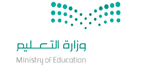 المادة : لغتي الصف : السادس الابتدائي الزمن : ساعتان اسم الطالب : ........................................................................................................الصف : السادس الابتدائي(      )سالمهارةالمهارةالدرجة الدرجة بالأرقامالدرجة بالأحرفالمصححالمراجعالمدقق1فهم المقروءفهم المقروء102الصنف اللغويالصنف اللغوي43الوظيفة النحويةالوظيفة النحوية84الأسلوب اللغويالأسلوب اللغوي65الظاهرة الإملائيةالظاهرة الإملائية86الرسم الكتابيالرسم الكتابي4المجموع النهائيالمجموع النهائي4040  101 – وقعت أحداث القصة في :  1 – وقعت أحداث القصة في :  1 – وقعت أحداث القصة في :  1 – وقعت أحداث القصة في :  أ – مصر ب – بخارى   جـ - الهند   2- على أي شيء يدل قول ابن سينا:  "كيف أعالج الأمير وما أنا إلا طبيب صغير وأنتم أطباء كبار؟  2- على أي شيء يدل قول ابن سينا:  "كيف أعالج الأمير وما أنا إلا طبيب صغير وأنتم أطباء كبار؟  2- على أي شيء يدل قول ابن سينا:  "كيف أعالج الأمير وما أنا إلا طبيب صغير وأنتم أطباء كبار؟  2- على أي شيء يدل قول ابن سينا:  "كيف أعالج الأمير وما أنا إلا طبيب صغير وأنتم أطباء كبار؟  أ – قلة خبرته   ب-    شدة مرض الأمير  جـ - تواضعه  3- عالج ابن سينا الأمير بـ:3- عالج ابن سينا الأمير بـ:3- عالج ابن سينا الأمير بـ:3- عالج ابن سينا الأمير بـ:أ – الأعشاب وحدها ب- الأطعمة فقط جـ - بالأطعمة والأعشاب  4- العلاقة بين " داؤك ودواؤك" :4- العلاقة بين " داؤك ودواؤك" :4- العلاقة بين " داؤك ودواؤك" :4- العلاقة بين " داؤك ودواؤك" :أ – ترادف    ب- تضاد جـ - تقارب 5- عالج ابن سينا الأمير بعد .....  5- عالج ابن سينا الأمير بعد .....  5- عالج ابن سينا الأمير بعد .....  5- عالج ابن سينا الأمير بعد .....  أ – أيام ب- شهور   جـ ـ سنين 6- سبب شهرة ابن سينا في الطب :  6- سبب شهرة ابن سينا في الطب :  6- سبب شهرة ابن سينا في الطب :  6- سبب شهرة ابن سينا في الطب :  أ – صغر سنه  ب- كثرة تجاربه    جـ ـ تواضعه 7- معنى "برئ" :  7- معنى "برئ" :  7- معنى "برئ" :  7- معنى "برئ" :  أ – نحل جسمه ب- تعب   جـ ـ شفي 8-   ما معنى قولنا  " طعامك داؤك أو دواؤك"   8-   ما معنى قولنا  " طعامك داؤك أو دواؤك"   8-   ما معنى قولنا  " طعامك داؤك أو دواؤك"   8-   ما معنى قولنا  " طعامك داؤك أو دواؤك"   أ – الأطعمة كلها نافعة  ب- الأطعمة كلها ضارة    جـ ـ الأطعمة منها النافع ومنها الضار 9-   كيف كان حال ابن سينا عندما أرسل الأمير في طلبه لعلاجه؟     9-   كيف كان حال ابن سينا عندما أرسل الأمير في طلبه لعلاجه؟     9-   كيف كان حال ابن سينا عندما أرسل الأمير في طلبه لعلاجه؟     9-   كيف كان حال ابن سينا عندما أرسل الأمير في طلبه لعلاجه؟     أ – فرح   ب- دهش    جـ ـ خاف     41 – زراعة الأرض من الحرف القديمة .    المصدر في الجملة السابقة كلمة : 1 – زراعة الأرض من الحرف القديمة .    المصدر في الجملة السابقة كلمة : 1 – زراعة الأرض من الحرف القديمة .    المصدر في الجملة السابقة كلمة : أ – زراعة  ب- الأرض  جـ ـ القديمة   2- أجاب الطالب عن السؤال إجابة صحيحة .              كلمة " إجابة " مصدر لأنها تدل على : 2- أجاب الطالب عن السؤال إجابة صحيحة .              كلمة " إجابة " مصدر لأنها تدل على : 2- أجاب الطالب عن السؤال إجابة صحيحة .              كلمة " إجابة " مصدر لأنها تدل على : أ – الحدث فقط  ب- الزمن فقط  جـ ـ الحدث والزمن  3 – انطلق الصاروخ  .............( أكمل بمصدر مناسب ) 3 – انطلق الصاروخ  .............( أكمل بمصدر مناسب ) 3 – انطلق الصاروخ  .............( أكمل بمصدر مناسب ) أ – منطلق  ب- طلقة   جـ ـ انطلاقا    4- أكرم الرجل الضيف إكراما .   كلمة (إكراما ) على وزن : 4- أكرم الرجل الضيف إكراما .   كلمة (إكراما ) على وزن : 4- أكرم الرجل الضيف إكراما .   كلمة (إكراما ) على وزن : أ – أفعل  ب- إفعالا  جـ ـ مفاعلة    81 – المواطن .......يقصر في واجبه.     ( أكمل بحرف جزم مناسب.)1 – المواطن .......يقصر في واجبه.     ( أكمل بحرف جزم مناسب.)1 – المواطن .......يقصر في واجبه.     ( أكمل بحرف جزم مناسب.)1 – المواطن .......يقصر في واجبه.     ( أكمل بحرف جزم مناسب.)1 – المواطن .......يقصر في واجبه.     ( أكمل بحرف جزم مناسب.)أ –              لا  أ –              لا  أ –              لا  ب-        لن   جـ ـ        لم  2- الجملة التي بها فعل مضارع مرفوع بالضمة الظاهرة :2- الجملة التي بها فعل مضارع مرفوع بالضمة الظاهرة :2- الجملة التي بها فعل مضارع مرفوع بالضمة الظاهرة :2- الجملة التي بها فعل مضارع مرفوع بالضمة الظاهرة :2- الجملة التي بها فعل مضارع مرفوع بالضمة الظاهرة :أ-تبني الحكومة المستشفيات أ-تبني الحكومة المستشفيات أ-تبني الحكومة المستشفيات ب – أنت تحب عمل الخيرجـ الوالدان يضحيان من أجل أبنائهما3 – الصحابة مثال يحتذى بهم .             الفعل ( يحتذى  ) فعل مضارع مرفوع.....  3 – الصحابة مثال يحتذى بهم .             الفعل ( يحتذى  ) فعل مضارع مرفوع.....  3 – الصحابة مثال يحتذى بهم .             الفعل ( يحتذى  ) فعل مضارع مرفوع.....  3 – الصحابة مثال يحتذى بهم .             الفعل ( يحتذى  ) فعل مضارع مرفوع.....  3 – الصحابة مثال يحتذى بهم .             الفعل ( يحتذى  ) فعل مضارع مرفوع.....  أ – بالضمة الظاهرة على آخره. أ – بالضمة الظاهرة على آخره. ب- بالضمة المقدرة للثقل.  ب- بالضمة المقدرة للثقل.  جـ ـ بالضمة المقدرة للتعذر. 4- قال تعالى "لن تنالوا البر حتى تنفقوا مما تحبون .  الفعل المضارع المرفوع:4- قال تعالى "لن تنالوا البر حتى تنفقوا مما تحبون .  الفعل المضارع المرفوع:4- قال تعالى "لن تنالوا البر حتى تنفقوا مما تحبون .  الفعل المضارع المرفوع:4- قال تعالى "لن تنالوا البر حتى تنفقوا مما تحبون .  الفعل المضارع المرفوع:4- قال تعالى "لن تنالوا البر حتى تنفقوا مما تحبون .  الفعل المضارع المرفوع:4- قال تعالى "لن تنالوا البر حتى تنفقوا مما تحبون .  الفعل المضارع المرفوع:أ-تنالوا . ب – تنفقوا .ب – تنفقوا .ب – تنفقوا .جـ تحبون.جـ تحبون.5- لن تغني الأموال عن الكافرين شيئا .                (الضبط الصحيح لم تحته خط )  5- لن تغني الأموال عن الكافرين شيئا .                (الضبط الصحيح لم تحته خط )  5- لن تغني الأموال عن الكافرين شيئا .                (الضبط الصحيح لم تحته خط )  5- لن تغني الأموال عن الكافرين شيئا .                (الضبط الصحيح لم تحته خط )  5- لن تغني الأموال عن الكافرين شيئا .                (الضبط الصحيح لم تحته خط )  أ – تغنيُ     أ – تغنيُ     ب ـ تغنيَ ب ـ تغنيَ جـ ـ تغنيْ6– لا ....... إلا  الله.                أكمل بفعل مضارع مناسب    6– لا ....... إلا  الله.                أكمل بفعل مضارع مناسب    6– لا ....... إلا  الله.                أكمل بفعل مضارع مناسب    6– لا ....... إلا  الله.                أكمل بفعل مضارع مناسب    6– لا ....... إلا  الله.                أكمل بفعل مضارع مناسب    أ – تخشىأ – تخشىب- تخشب- تخشجـ ـ تخشين   61 – الجملة التي بها أسلوب شرط :1 – الجملة التي بها أسلوب شرط :1 – الجملة التي بها أسلوب شرط :أ- من يهمل دروسه يندم ب -  الذي يهمل دروسه يندم جـ - عليك ألا تهمل دروسك 2- الجملة التي اشتملت على توكيد معنوي:   2- الجملة التي اشتملت على توكيد معنوي:   2- الجملة التي اشتملت على توكيد معنوي:   أ- رجع كل الحجاج ب – رجع الحجاج كلهم .جـ - كل الحجاج رجعوا .3- من يقرأ كثيرا تزدد معلوماته.               فعل الشرط في الجملة السابقة:3- من يقرأ كثيرا تزدد معلوماته.               فعل الشرط في الجملة السابقة:3- من يقرأ كثيرا تزدد معلوماته.               فعل الشرط في الجملة السابقة:أ- من  ب – يقرأ جـ - تزدد4 – التوكيد بـ.......يفيد يفيد عموم التوكيد. 4 – التوكيد بـ.......يفيد يفيد عموم التوكيد. 4 – التوكيد بـ.......يفيد يفيد عموم التوكيد. أ- نفس ب -  عينجـ - كل   81 – ........الفلاح الزرع . 1 – ........الفلاح الزرع . 1 – ........الفلاح الزرع . أ – سقىب-  سقا جـ ـ سقي2-  يعتمد الشيخ الكبير على عصا كبيرة  .      كتبت ألف كلمة (عصا) قائمة لأنها: 2-  يعتمد الشيخ الكبير على عصا كبيرة  .      كتبت ألف كلمة (عصا) قائمة لأنها: 2-  يعتمد الشيخ الكبير على عصا كبيرة  .      كتبت ألف كلمة (عصا) قائمة لأنها: أ- اسم ثلاثي أصل الألف واوب - فعل ثلاثي أصل الألف ياءجـ -  اسم ثلاثي أصل الألف ياء3-  لِمَ فعلت هذا ؟              أصل كلمة "لمَ"   3-  لِمَ فعلت هذا ؟              أصل كلمة "لمَ"   3-  لِمَ فعلت هذا ؟              أصل كلمة "لمَ"   أ- لام الجر وما الاستفهامية ب – لام الجر وما الموصولة جـ -  لا الناهية وما الاستفهامية 4-  ......تتحدث؟4-  ......تتحدث؟4-  ......تتحدث؟أ- عن من ب – مِن مَن جـ -  عمَّن 4